Les instruments à vent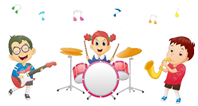 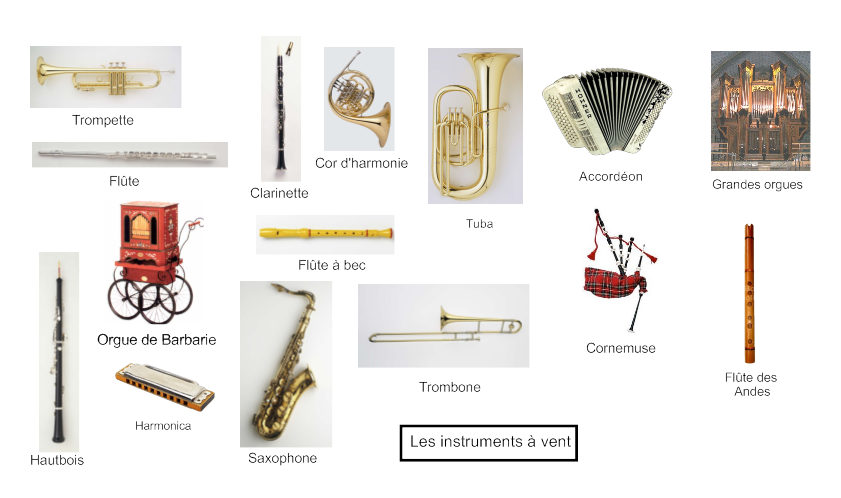 Les instruments à cordes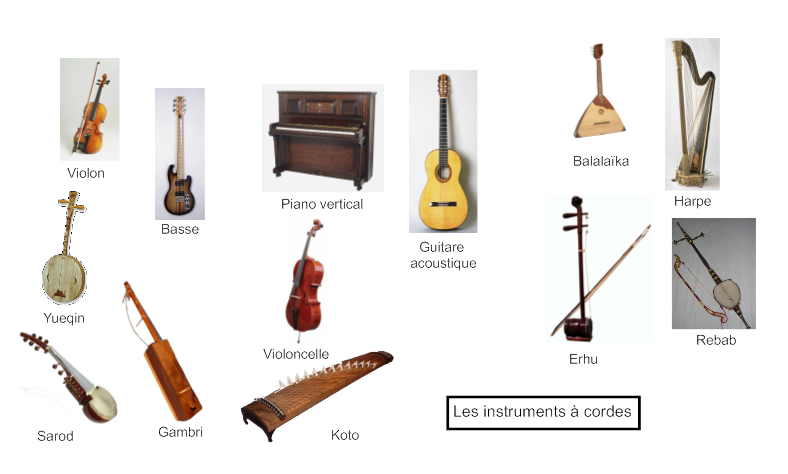 Les instruments à percussion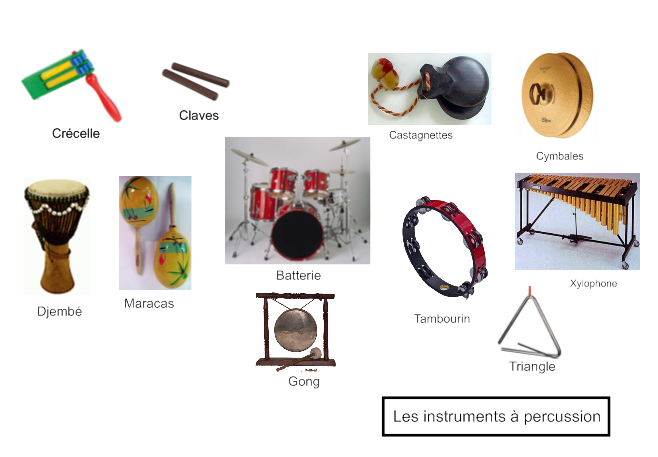 